Solicitação de CuidadorI – Encaminhar o expediente, pelo SEI, ao Núcleo Pedagógico da Diretoria de Ensino de Santo André (SEDUC-NPE-STA), contendo os seguintes documentos:Check List por aluno (assinado pelo diretor da Unidade Escolar, PCNP responsável pela Educação Especial e Dirigente da Diretoria de Ensino) – Anexo I;Ofício da direção - Anexo II;Questionário Individual do Aluno - Anexo III;Termo de solicitação, ciência e responsabilidade - Anexo IV;Solicitação, de próprio punho, do responsávelLaudo Médico com CID legíveis, carimbo e assinatura do médico responsável;Cópia da ficha de Matrícula e do tipo de deficiência informada na SED;Relatório circunstanciado da Equipe Escolar explicitando, pontualmente, as reais necessidades do aluno para com os serviços de cuidador nas atividades de vida diária, na garantia da frequência e socialização, sendo assinado por Coordenação Pedagógica e Direção; Relatório da Especialista da Sala de Recursos, devidamente assinado (caso o aluno frequente a referida sala). Equipe da Educação EspecialAnexo IExpediente: SOLICITAÇÃO DE PROFISSIONAL DE APOIO AO ALUNO	Declaro que todos os documentos abaixo assinalados encontram-se presentes neste expediente, responsabilizando-me pessoalmente pela exatidão, conferência e veracidade das informações prestadas nesta remessa, sob pena de incorrer em irregularidade administrativa.NOME DO ALUNO:__________________________________________________________________1 – Ofício da direção da escola (modelo padrão disponibilizado pela D.E.);2 – Laudos Médicos com CID legível;3 – Solicitação, de próprio punho, do responsável;4 – Termo de Ciência/Responsabilidade do responsável pelo aluno;5 – Questionário Individual dos Alunos que necessitam de Profissionais de Apoio, assinado pelo responsável legal e pela PCNP de Educação Especial (preenchido e assinado);6 – Cópia da Ficha de Matrícula e do tipo de deficiência informada na SED.	Documentos conferidos em quantidade, numerados e compatíveis com a listagem assinalada pela unidade de origem e seu respectivo responsável, nos termos do Decreto nº 60.334/2014. Expediente composto de ________ folhas.Santo André, ______ de ________________ de 20 _____.________________________________________________(Assinatura e carimbo do Diretor da Unidade Escolar)________________________________________________ (Assinatura e carimbo da Equipe de Educação Especial)De acordo,_______________________________________(Assinatura e carimbo do Dirigente da D.E.)Ofício nº      /2020Assunto: Solicitação de Profissional de Apoio (Cuidador)Senhora Dirigente,A Direção solicita, de acordo com o Termo de Referência, a Resolução SE 14/2012 e o Decreto 57.730/2012, contratação de cuidador para o aluno ______________, regularmente matriculado no ________ ano/série do Ensino _______________, RA __________________, com _______ anos, que apresenta a patologia descrita no quadro abaixo e que para garantir a frequência, a socialização e as atividades de vida diária na unidade escolar, necessita de apoio para realizar as atividades relacionadas à alimentação, higiene bucal e íntima, utilização de banheiro, locomoção, administração de medicamentos constantes de prescrição médica. No aguardo, estamos à disposição para quaisquer outros esclarecimentos.					AtenciosamenteCarimbo e Assinatura(Diretor da Escola)SraAriane Aparecida ButricoDD Dirigente Regional de EnsinoDiretoria de Ensino de Santo AndréAnexo IIIQUESTIONÁRIO INDIVIDUAL DE ALUNOS QUE NECESSITAM DE PROFISSIONAL DE APOIO PARA ALUNO NEENome do aluno:__________________________________________________________ Idade: ___________ Sexo: ______________ Data de Nascimento: _____/______/____Unidade Escolar: _________________________________________________________ Diretoria de Ensino: _______________________________________________________1) O (a) aluno (a) precisa de um profissional de apoio que o (a) auxilie em suas atividades de vida diária, como alimentação e higiene?(    ) Sim 	(    ) NãoEspecificar: ________________________________________________________________________________________________________________________________________________________________________________________________________________________2) Na unidade escolar, o (a) aluno (a) é auxiliado por alguém?(    ) Sim			(    ) Não, mas necessita de auxílio3) O caráter do apoio ao aluno será:(    ) Temporário		(    ) Permanente4) Caso o (a) aluno (a) seja auxiliado por alguém, quem é?(    ) mãe			(    ) pai				(    ) outro adulto da família(    ) criança da família	(    ) adolescente da família		(    ) idoso(a) da família(    ) adulto vizinho		(    ) profissional contratado		(    ) outro: ____________5) O (a) aluno (a) precisa fazer uso contínuo de algum dos itens abaixo relacionados?(    ) medicamentos(    ) alimentos especiais/dieta(    ) suplementos nutricionais(    ) vestimentas com tecido ou modelagem especial(    ) móveis e utensílios (camas adaptadas, colchões especiais, outros)(    ) instrumentos adaptados para alimentação e higiene pessoal(    ) fraldas descartáveis(    ) cadeira de rodas(    ) cadeira de rodas com assento sanitário para banho(    ) muleta(    ) andador(    ) bolsa de ostomia(    ) coletor urinário(    ) órtese para coluna(    ) órtese para membros superiores (    ) órtese para membros inferiores(    ) prótese de membro superior(    ) prótese de membro inferior(    ) outros: ______________________________________________________________________________________________________________________________________(    ) não precisa6) Na escola, o (a) aluno (a) encontra barreiras físicas para acessar algum desses ambientes?(    ) sala de aula			(   ) banheiro				(    ) ginásio/quadra(    ) refeitório/cantina			(    ) laboratório de informática	(    ) pátio(    ) biblioteca/sala de leitura		(    ) outros: __________________________(    ) todos os ambientes da escola são acessíveis7) A escola possui mobiliários adequados para as necessidades do (a) aluno (a)?(    ) Sim 		(    ) NãoQuais: ________________________________________________________________________________________________________________________________________________8) A família foi informada sobre a presença e a função do Profissional de Apoio no atendimento do seu filho dentro da unidade escolar? (    ) Sim 		(    ) NãoQuem informou e como foi informado?9) A família aprova e valida o trabalho do Profissional de Apoio dentro da unidade escolar?(    ) Sim 		(    ) NãoJustifique:_______________________________________________________________________________________________________________________________________________________________________________________________________________________________________________________________Santo André, __________ de _________________________ 20______.Anexo IVTERMO DE CIÊNCIA / RESPONSABILIDADESanto André, ____ de ____________ 20____.	Eu, (nome do responsável), RG nº ________________________, responsável pelo aluno (nome do aluno), RA nº _____________________, solicito serviço de Profissional de Apoio Escolar (PAE) e declaro ter conhecimento que o profissional se refere exclusivamente ao auxílio para as atividades de (1) alimentação, (2) higiene bucal e íntima na utilização do banheiro e (3) locomoção que serão prestados no curso regular e/ou sala de recursos. Declaro ter ciência que os serviços não se referem a auxílio pedagógico em sala de aula e comprometo-me a informar, com a antecedência possível, suas eventuais ausências e afastamentos por licenças médicas e outras, permitindo assim a reprogramação desses serviços_______________________________________Assinatura do ResponsávelNOME DA INSTITUIÇÃO DE SAÚDEEndereço:      Fone:LAUDO MÉDICONome do Paciente:________________________________________________________Deficiência:______________________________________________________________CID:____________________________________________________________________Preenchimento do Médico________________________________________________________________________________________________________________________________________________________________________________________________________________________________________________________________________________________________________________________________________________________________________________________________________________________________________________________________________________________________________________________________________________________________________________________________Santo André, ______ de ________________ de 20 _____.________________________________________________(Assinatura e carimbo do Médico)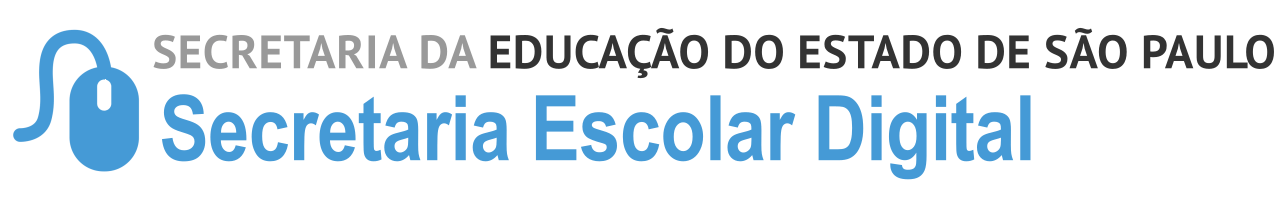 OBS: A da ficha de matrícula e da Necessidade Especial é informada na SED, no campo dos Dados Pessoais do Aluno.RA: Nome: Data de Nascimento: Dados PessoaisData de Alteração: Nome Social (DECR.55588/10):Nome Afetivo (Lei Nº 16.785/18):Sexo: Raça/Cor: Data de Nascimento: E-mail:Nome da Mãe: Nome do Pai: Participa do Programa Bolsa Família: Código Inep: Nacionalidade: Município de Nascimento: Sigilo: Quilombola: DocumentosCPF:RG: UF:R.N.E:Data Emissão RG/RNE:NIS:Data Entrada no Brasil:Emis. Cert.:Comarca Cert.:Distr. Cert.:Livro:Folha:Número:DeficiênciaAluno Possui Necessidade Educacional Especial: Recursos Necessários para a Participação do Aluno em Avaliações: Cuidador: SIMProfissional de Saúde: Mobilidade Reduzida: Endereço ResidencialEndereço: Zona: CEP: Cidade: Endereço IndicativoEndereço: N° -CEP:Cidade: -TelefonesAlunoHorárioHorárioTipo de deficiência/patologiaCadeirante(   ) sim     (   ) nãoTipo de dependência do aluno (locomoção, alimentação, higiene, uso de fraldas e auxílio para ingestão de medicamentos)AlunoClasse RegularClasse de RecursoTipo de deficiência/patologiaCadeirante(   ) sim     (   ) nãoTipo de dependência do aluno (locomoção, alimentação, higiene, uso de fraldas e auxílio para ingestão de medicamentos)